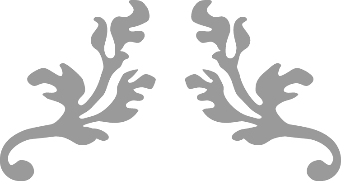 خطة الاختبارات لمراحل التعليم العام(قرارات تشكيل اللجان)للعام الدراسي 1444هـ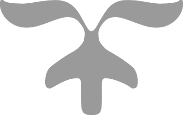                                                قرار إداري                                                                           نموذج رقم ( 1 )بشــأن:  قرار تشكيل لجنة الاختباراتاليوم :   				التاريخ   :        /         /1444هـ                  المدة   : عام دراسيإن مدير المدرسة، وبناء على الصلاحيات الممنوحة له، وبناء على ما تقتضيه المصلحة العامة.يقرر تشكيل لجنة الاختبارات بالمدرسة وتكليف الأعضاء   للعام الدراسي 1444 هـ . وفقا للجدول التالي :اجتماعات اللجنة  تعقد اللجنة اجتماعاتها بشكل دوري بما لا يقل عن اجتماعين في كل فصل دراسي.لمدير المدرسة دعوة اللجنة إلى اجتماعات طارئة وفق الحاجة.توثق اجتماعات اللجنة بمحاضر رسمية، وتدون في سجل خاص متضمن المناقشات والتوصيات والقرارات.*  اعتماد الجدول التالي بالنسبة لعدد مرات الاجتماع ومكانه ومواعيده    يتم تدوين تواريخ الاجتماعات الطارئة حسب الحاجة من قبل المقرر                                          يعتمد مدير المدرسة                                                                             الاسم/الاجتماع: جــــــدول أعمـــــــال الاجتمـــــاع :إنه في تمام الساعة (      :     ) يوم /  		 الموافق      /      /      144هـ تمت مناقشة وتبادل الآراء والرؤى التطويرية وعليه تمت التوصيات بالآتي:وانتهى الاجتماع في تمام الساعة (       :       ) بالشكر لجميع الحاضرينيعتمد مدير المدرسة الاسم /الاجتماع: جــــــدول أعمـــــــال الاجتمـــــاع :إنه في تمام الساعة (      :     ) يوم /  		 الموافق      /      /      144هـ تمت مناقشة وتبادل الآراء والرؤى التطويرية وعليه تمت التوصيات بالآتي:وانتهى الاجتماع في تمام الساعة (       :       ) بالشكر لجميع الحاضرينيعتمد مدير المدرسة الاسم /الاجتماع : جــــــدول أعمـــــــال الاجتمـــــاع :إنه في تمام الساعة (      :     ) يوم /  		 الموافق      /      /    1444هـ تمت مناقشة وتبادل الآراء والرؤى التطويرية وعليه تمت التوصيات بالآتي:وانتهى الاجتماع في تمام الساعة (       :       ) بالشكر لجميع الحاضرينيعتمد مدير المدرسة  الاسم/                                        قرار إداري                                                                                  نموذج رقم ( 2 )                                                                                                                                                                                                                                             بشــأن:  قرار تشكيل لجنة التحكم والضبطاليوم :   				التاريخ   :        /         /1444هـ                  المدة   : عام دراسيإن مدير المدرسة، وبناء على الصلاحيات الممنوحة له، وبناء على ما تقتضيه المصلحة العامة.يقرر تشكيل لجنة التحكم والضبط وتكليف الأعضاء   للعام الدراسي 1444هـ . وفقا للجدول التالي :يعتمد مدير المدرسةالاسم/قرار إداري                                                                           نموذج رقم ( 3 )                                                                                                   ب                                                                                                    بشــأن:  قرار تشكيل لجنة الإشراف والملاحظةاليوم :   				التاريخ   :        /         /1444هـ                  المدة   : عام دراسيإن مدير المدرسة، وبناء على الصلاحيات الممنوحة له، وبناء على ما تقتضيه المصلحة العامة.يقرر تشكيل لجنة الإشراف والملاحظة وتكليف الأعضاء   للعام الدراسي 1444هـ . وفقا للجدول التالي :                                           يعتمد مدير المدرسة    الاسم/قرار إداري                                                                     	نموذج رقم ( 4) 									                                     بشــأن:  قرار تشكيل لجنة التصحيح والمراجعةاليوم :   				التاريخ   :        /         /1444هـ                  المدة   : عام دراسيإن مدير المدرسة، وبناء على الصلاحيات الممنوحة له، وبناء على ما تقتضيه المصلحة العامة.يقرر تشكيل لجنة التصحيح والمراجعة وتكليف الأعضاء   للعام الدراسي 1444هـ . وفقا للجدول التالي :                                           يعتمد مدير المدرسة    الاسم/قرار إداري                                                                     	نموذج رقم ( 5) 									                                  بشــأن:  قرار تشكيل لجنة الرصد وإخراج النتائجاليوم :   				التاريخ   :        /         /1444هـ                  المدة   : عام دراسيإن مدير المدرسة، وبناء على الصلاحيات الممنوحة له، وبناء على ما تقتضيه المصلحة العامة.يقرر تشكيل لجنة الرصد وإخراج النتائج وتكليف الأعضاء   للعام الدراسي 1444هـ . وفقا للجدول التالي :                                           يعتمد مدير المدرسة    الاسم/                                                                                                       قرار إداري                                                                     	نموذج رقم (6)                                                                                                                                                                                                          بشــأن:  قرار تشكيل لجنة التصحيح والمراجعة وفقاً للتخصصاليوم :   				التاريخ   :        /         /1444هـ                  المدة   : عام دراسيإن مدير المدرسة، وبناء على الصلاحيات الممنوحة له، وبناء على ما تقتضيه المصلحة العامة.يقرر تشكيل لجنة تصحيح      مادة /  ..........................   ومقرها /.................................للجدول التالي :                                           يعتمد مدير المدرسة    الاسم/الاسمالوصف الوظيفيالعمل المكلف بهالتوقيعمدير المدرسةرئيساًوكيل الشؤون التعليميةنائباً للرئيسوكيل شؤون الطلابعضواًوكيل الشؤون المدرسيةعضواًالموجه الطلابيعضواًمعلمعضواًمعلمعضواًمعلمعضواًمهام اللجنة:مهام اللجنة:1إعداد (ملف عام للاختبارات) وتحديثه مع بدء كل عام دراسي بما يستجد من التعاميم واللوائح والأدلة بحيث يشمل لائحة تقويم الطالب والمذكرة التفسيرية والقواعد التنفيذية لها، ودليل توزيع درجات المواد الدراسية وفق لائحة تقويم الطالب، ودليل نظم وإجراءات الاختبارات في التعليم العام، دليل القبول والتسجيل في التعليم العام، وجميع التعاميم المنظمة لأعمال الاختبارات.إعداد (ملف عام للاختبارات) وتحديثه مع بدء كل عام دراسي بما يستجد من التعاميم واللوائح والأدلة بحيث يشمل لائحة تقويم الطالب والمذكرة التفسيرية والقواعد التنفيذية لها، ودليل توزيع درجات المواد الدراسية وفق لائحة تقويم الطالب، ودليل نظم وإجراءات الاختبارات في التعليم العام، دليل القبول والتسجيل في التعليم العام، وجميع التعاميم المنظمة لأعمال الاختبارات.2إعداد (ملف خاص لفترة الاختبارات) يتضمن جميع الأعمال والنماذج المستخدمة أثناء فترة الاختبارات وتُنظم بطريقة تُسهّل الرجوع لها عند الحاجة.إعداد (ملف خاص لفترة الاختبارات) يتضمن جميع الأعمال والنماذج المستخدمة أثناء فترة الاختبارات وتُنظم بطريقة تُسهّل الرجوع لها عند الحاجة.3إعداد (ملف خاص للاختبارات الشفوية) يُوضع فيه ما يتعلق بها من أسئلة ونماذج إجابة ... إلخ، للرجوع إليها عند الحاجة.إعداد (ملف خاص للاختبارات الشفوية) يُوضع فيه ما يتعلق بها من أسئلة ونماذج إجابة ... إلخ، للرجوع إليها عند الحاجة.4تشكيل اللجان الفرعية للاختبارات الفصلية والنهائية، وتحديد مهام ومسؤوليات جميع أعضائها وفقاً لما ورد في دليل نظم وإجراءات الاختبارات.تشكيل اللجان الفرعية للاختبارات الفصلية والنهائية، وتحديد مهام ومسؤوليات جميع أعضائها وفقاً لما ورد في دليل نظم وإجراءات الاختبارات.5تُشرح الأنظمة الخاصة بالاختبارات لجميع منسوبي المدرسة من الهيئة الإدارية والتعليمية في بداية كل عام دراسي مع تذكيرهم بتلك الأنظمة قبل الاختبارات.تُشرح الأنظمة الخاصة بالاختبارات لجميع منسوبي المدرسة من الهيئة الإدارية والتعليمية في بداية كل عام دراسي مع تذكيرهم بتلك الأنظمة قبل الاختبارات.6تدقيق بيانات الطلاب في نظام نور.تدقيق بيانات الطلاب في نظام نور.7التأكد من إنهاء جميع المعلمين للمقررات الدراسية في وقتها المحدد.التأكد من إنهاء جميع المعلمين للمقررات الدراسية في وقتها المحدد.8تخصيص مكان آمن بالمدرسة مُحكم الإغلاق ومنظم لحفظ أوراق الأسئلة والإجابات وما يتعلق بالاختبارات.تخصيص مكان آمن بالمدرسة مُحكم الإغلاق ومنظم لحفظ أوراق الأسئلة والإجابات وما يتعلق بالاختبارات.9إعداد وتجهيز أوراق الأسئلة والإجابات من المعلمين وفقاً للمواعيد والإجراءات المتبعة.إعداد وتجهيز أوراق الأسئلة والإجابات من المعلمين وفقاً للمواعيد والإجراءات المتبعة.10تسليم الطالب وولي الأمر حساب الدخول إلى نظام نور، ومساعدتهم في تفعيل الحسابات إن لزم الأمر.تسليم الطالب وولي الأمر حساب الدخول إلى نظام نور، ومساعدتهم في تفعيل الحسابات إن لزم الأمر.11إدخال جداول الاختبارات في نظام نور.إدخال جداول الاختبارات في نظام نور.12إعداد القوائم والسجلات والملفات المتعلقة بالاختبارات.إعداد القوائم والسجلات والملفات المتعلقة بالاختبارات.13تقديم الدعم الفني للجان الفرعية حول آلية عملها.تقديم الدعم الفني للجان الفرعية حول آلية عملها.14التأكد من جاهزية المدرسة لتحقيق التباعد ولتطبيق كافة الاحترازات والبروتوكولات الوقائية لأداء الاختبارات في المدرسة.التأكد من جاهزية المدرسة لتحقيق التباعد ولتطبيق كافة الاحترازات والبروتوكولات الوقائية لأداء الاختبارات في المدرسة.15استلام ومتابعة تصوير أوراق الأسئلة ونماذج الإجابات، وما يتعلق بالاختبارات وحفظها في الأماكن الآمنة المخصصة لها.استلام ومتابعة تصوير أوراق الأسئلة ونماذج الإجابات، وما يتعلق بالاختبارات وحفظها في الأماكن الآمنة المخصصة لها.16إعداد الكشوفات وأرقام الجلوس للطلاب، وتسليمها للجنة التحكم والضبط.إعداد الكشوفات وأرقام الجلوس للطلاب، وتسليمها للجنة التحكم والضبط.17توضيح التعليمات للتعامل مع الحالات الطارئة (المرضية، مخالفة الانظمة والتعليمات ...) أثناء الاختبارات وتهيئة الأدوات والمكان المناسب.توضيح التعليمات للتعامل مع الحالات الطارئة (المرضية، مخالفة الانظمة والتعليمات ...) أثناء الاختبارات وتهيئة الأدوات والمكان المناسب.18متابعة المعلمين في تهيئة الطلاب للاختبارات.متابعة المعلمين في تهيئة الطلاب للاختبارات.19الإشراف على سير الاختبارات بالمدرسة، ومتابعتها، والتأكد من مدى سلامتها.الإشراف على سير الاختبارات بالمدرسة، ومتابعتها، والتأكد من مدى سلامتها.20متابعة عمليات التصحيح والمراجعة للاختبارات في المدرسة.متابعة عمليات التصحيح والمراجعة للاختبارات في المدرسة.21متابعة أعمال مراجعة الاختبارات، وتدقيق النتائج ومطابقتها.متابعة أعمال مراجعة الاختبارات، وتدقيق النتائج ومطابقتها.22متابعة أعمال رصد الدرجات ومطابقتها، وإخراج النتائج، وتسليمها وحفظها.متابعة أعمال رصد الدرجات ومطابقتها، وإخراج النتائج، وتسليمها وحفظها.23عدم نقل أو قبول أي طالب مكمل من وإلى المدرسة إلا بعد تأدية اختبار الدور الثاني بمدرسته.عدم نقل أو قبول أي طالب مكمل من وإلى المدرسة إلا بعد تأدية اختبار الدور الثاني بمدرسته.24إعداد جداول الاختبارات لجميع صفوف مراحل التعليم العام الابتدائية والمتوسطة والثانوية وفقاً لما ورد في الفصل السادس من دليل نظم وإجراءات الاختبارات في التعليم العام.إعداد جداول الاختبارات لجميع صفوف مراحل التعليم العام الابتدائية والمتوسطة والثانوية وفقاً لما ورد في الفصل السادس من دليل نظم وإجراءات الاختبارات في التعليم العام.25إعداد جداول منظمة للاختبارات البديلة للطلاب المتغيبين بعذر، ولاختبار مواد التعثر حسب المواعيد المحددة لها.إعداد جداول منظمة للاختبارات البديلة للطلاب المتغيبين بعذر، ولاختبار مواد التعثر حسب المواعيد المحددة لها.26إبلاغ مدير مكتب التعليم فوراً بالظروف الطارئة التي تسبب في حالات غياب جماعي أيام الاختبارات بسبب السيول أو ما شابه ذلك، أو ظروف طارئة أخرى تستلزم تأجيل اختبار الطلاب.إبلاغ مدير مكتب التعليم فوراً بالظروف الطارئة التي تسبب في حالات غياب جماعي أيام الاختبارات بسبب السيول أو ما شابه ذلك، أو ظروف طارئة أخرى تستلزم تأجيل اختبار الطلاب.27دراسة المشاكل والصعوبات المتعلقة بالاختبارات، وتقديم التوصيات اللازمة بشأنها.دراسة المشاكل والصعوبات المتعلقة بالاختبارات، وتقديم التوصيات اللازمة بشأنها.28تقديم المقترحات التطويرية لآلية الاختبارات، وتقديمها للجهات المعنية.تقديم المقترحات التطويرية لآلية الاختبارات، وتقديمها للجهات المعنية.29متابعة ومراجعة جميع التعديلات على آليات الاختبارات وتطبيقها.متابعة ومراجعة جميع التعديلات على آليات الاختبارات وتطبيقها.30تطبيق ضوابط التصحيح الآلي في أعمال الاختبارات (للمدارس المطبقة) وفق التعميم المنظم لذلك.تطبيق ضوابط التصحيح الآلي في أعمال الاختبارات (للمدارس المطبقة) وفق التعميم المنظم لذلك.31متابعة تحليل المعلمين نتائج الطلاب لأغراض تحسين تعلم الطالب، وتعديل طرق التدريس.متابعة تحليل المعلمين نتائج الطلاب لأغراض تحسين تعلم الطالب، وتعديل طرق التدريس.32القيام بأي مهام أخرى يتم التكليف بها في مجال اختصاصها.القيام بأي مهام أخرى يتم التكليف بها في مجال اختصاصها.الفصل الدراسي الثالث الفصل الدراسي الثالث الفصل الدراسي الثالث الفصل الدراسي الثانيالفصل الدراسي الثانيالفصل الدراسي الثانيالفصل الدراسي الأو لالفصل الدراسي الأو لالفصل الدراسي الأو لعدد الاجتماعاتالثالثالثانيالاولالثالثالثانيالاولالثالثالثانيالاوللا يقل عن اجتماعين في كل فصل دراسيلا يقل عن اجتماعين في كل فصل دراسيمكان الاجتماعمقر الاجتماعموعد الاجتماعالفئة المستهدفةالحاضـــــرون1234567مالتوصيــــــــــــــــــــــــةالجهة المكلفة بالتنفيذمــــــــــــدة التنفيذالجهة التابعة للتنفيذ12345ما لم ينفذ من التوصيات وأسباب عدم التنفيذالاسمالوصف الوظيفيالعمل المكلف بهالتوقيعمدير المدرسةرئيساًوكيل الشؤون التعليميةنائباً للرئيسوكيل شؤون الطلابعضواًوكيل الشؤون المدرسيةعضواًالموجه الطلابيعضواًمعلمعضواًمعلمعضواًمعلمعضواًمقر الاجتماعموعد الاجتماعالفئة المستهدفةالحاضـــــرون12345مالتوصيــــــــــــــــــــــــةالجهة المكلفة بالتنفيذمــــــــــــدة التنفيذالجهة التابعة للتنفيذ12345ما لم ينفذ من التوصيات وأسباب عدم التنفيذالاسمالوصف الوظيفيالعمل المكلف بهالتوقيعمدير المدرسةرئيساًوكيل الشؤون التعليميةنائباً للرئيسوكيل شؤون الطلابعضواًوكيل الشؤون المدرسيةعضواًالموجه الطلابيعضواًمعلمعضواًمعلمعضواًمعلمعضواًمقر الاجتماعموعد الاجتماعالفئة المستهدفةالحاضـــــرون12345مالتوصيــــــــــــــــــــــــةالجهة المكلفة بالتنفيذمــــــــــــدة التنفيذالجهة التابعة للتنفيذ12345ما لم ينفذ من التوصيات وأسباب عدم التنفيذالاسمالوصف الوظيفيالعمل المكلف بهالتوقيعمدير المدرسةرئيساًوكيل الشؤون التعليميةنائباً للرئيسوكيل شؤون الطلابعضواًوكيل الشؤون المدرسيةعضواًالموجه الطلابيعضواًمعلمعضواًمعلمعضواًمعلمعضواًالاسمالوصف الوظيفيالصفةالمهمةالتوقيعوكيل الشؤون المدرسيةرئيساًمعلمعضواًمعلمعضواًمهام اللجنة: 	مهام اللجنة: 	مهام اللجنة: 	مهام اللجنة: 	مهام اللجنة: 	مهام اللجنة: 	1تحديد مقار لجان الاختبارات وعدد الطلاب في كل لجنة وفق النموذج رقم ( 24 ).تحديد مقار لجان الاختبارات وعدد الطلاب في كل لجنة وفق النموذج رقم ( 24 ).تحديد مقار لجان الاختبارات وعدد الطلاب في كل لجنة وفق النموذج رقم ( 24 ).تحديد مقار لجان الاختبارات وعدد الطلاب في كل لجنة وفق النموذج رقم ( 24 ).تحديد مقار لجان الاختبارات وعدد الطلاب في كل لجنة وفق النموذج رقم ( 24 ).2طباعة قوائم بأسماء الطلاب لكل لجنة من نظام نور وفق النموذج رقم ( 25 ).طباعة قوائم بأسماء الطلاب لكل لجنة من نظام نور وفق النموذج رقم ( 25 ).طباعة قوائم بأسماء الطلاب لكل لجنة من نظام نور وفق النموذج رقم ( 25 ).طباعة قوائم بأسماء الطلاب لكل لجنة من نظام نور وفق النموذج رقم ( 25 ).طباعة قوائم بأسماء الطلاب لكل لجنة من نظام نور وفق النموذج رقم ( 25 ).3تثبيت أرقام الجلوس على طاولات الطلاب بحسب نظام التسلسل المعمول به في المدرسة.تثبيت أرقام الجلوس على طاولات الطلاب بحسب نظام التسلسل المعمول به في المدرسة.تثبيت أرقام الجلوس على طاولات الطلاب بحسب نظام التسلسل المعمول به في المدرسة.تثبيت أرقام الجلوس على طاولات الطلاب بحسب نظام التسلسل المعمول به في المدرسة.تثبيت أرقام الجلوس على طاولات الطلاب بحسب نظام التسلسل المعمول به في المدرسة.4التأكد من استبعاد جميع الوسائل التعليمية، وكل ما يتعلق بالمواد الدراسية داخل قاعات الاختبار.التأكد من استبعاد جميع الوسائل التعليمية، وكل ما يتعلق بالمواد الدراسية داخل قاعات الاختبار.التأكد من استبعاد جميع الوسائل التعليمية، وكل ما يتعلق بالمواد الدراسية داخل قاعات الاختبار.التأكد من استبعاد جميع الوسائل التعليمية، وكل ما يتعلق بالمواد الدراسية داخل قاعات الاختبار.التأكد من استبعاد جميع الوسائل التعليمية، وكل ما يتعلق بالمواد الدراسية داخل قاعات الاختبار.5تثبيت اللوحات الإرشادية للدلالة على مقار اللجان.تثبيت اللوحات الإرشادية للدلالة على مقار اللجان.تثبيت اللوحات الإرشادية للدلالة على مقار اللجان.تثبيت اللوحات الإرشادية للدلالة على مقار اللجان.تثبيت اللوحات الإرشادية للدلالة على مقار اللجان.6تزويد كل لجنة بجداول الاختبارات، وكشوف بأسماء الطلاب، وأرقام جلوسهم.تزويد كل لجنة بجداول الاختبارات، وكشوف بأسماء الطلاب، وأرقام جلوسهم.تزويد كل لجنة بجداول الاختبارات، وكشوف بأسماء الطلاب، وأرقام جلوسهم.تزويد كل لجنة بجداول الاختبارات، وكشوف بأسماء الطلاب، وأرقام جلوسهم.تزويد كل لجنة بجداول الاختبارات، وكشوف بأسماء الطلاب، وأرقام جلوسهم.7استلام أوراق إجابات الطلاب من الملاحظين وفق النموذج رقم ( 41 ).استلام أوراق إجابات الطلاب من الملاحظين وفق النموذج رقم ( 41 ).استلام أوراق إجابات الطلاب من الملاحظين وفق النموذج رقم ( 41 ).استلام أوراق إجابات الطلاب من الملاحظين وفق النموذج رقم ( 41 ).استلام أوراق إجابات الطلاب من الملاحظين وفق النموذج رقم ( 41 ).8تسليم مظروف أوراق الإجابة لرئيس لجنة التصحيح والمراجعة وفق النماذج رقم ( 43، 44 ).تسليم مظروف أوراق الإجابة لرئيس لجنة التصحيح والمراجعة وفق النماذج رقم ( 43، 44 ).تسليم مظروف أوراق الإجابة لرئيس لجنة التصحيح والمراجعة وفق النماذج رقم ( 43، 44 ).تسليم مظروف أوراق الإجابة لرئيس لجنة التصحيح والمراجعة وفق النماذج رقم ( 43، 44 ).تسليم مظروف أوراق الإجابة لرئيس لجنة التصحيح والمراجعة وفق النماذج رقم ( 43، 44 ).9تزويد مكتب التعليم بصورة من أسئلة الاختبار، وصورة من الإجابة النموذجية، بعد نهاية الاختبارات.تزويد مكتب التعليم بصورة من أسئلة الاختبار، وصورة من الإجابة النموذجية، بعد نهاية الاختبارات.تزويد مكتب التعليم بصورة من أسئلة الاختبار، وصورة من الإجابة النموذجية، بعد نهاية الاختبارات.تزويد مكتب التعليم بصورة من أسئلة الاختبار، وصورة من الإجابة النموذجية، بعد نهاية الاختبارات.تزويد مكتب التعليم بصورة من أسئلة الاختبار، وصورة من الإجابة النموذجية، بعد نهاية الاختبارات.10حفظ كشوف الرصد النهائية مكتملة التوقيعات من الراصد والمملي  والمراجع في الملفات الخاصة بذلك.حفظ كشوف الرصد النهائية مكتملة التوقيعات من الراصد والمملي  والمراجع في الملفات الخاصة بذلك.حفظ كشوف الرصد النهائية مكتملة التوقيعات من الراصد والمملي  والمراجع في الملفات الخاصة بذلك.حفظ كشوف الرصد النهائية مكتملة التوقيعات من الراصد والمملي  والمراجع في الملفات الخاصة بذلك.حفظ كشوف الرصد النهائية مكتملة التوقيعات من الراصد والمملي  والمراجع في الملفات الخاصة بذلك.11استلام أوراق الاجابة بعد الانتهاء من الرصد والمطابقة من لجنة التصحيح والمراجعة.استلام أوراق الاجابة بعد الانتهاء من الرصد والمطابقة من لجنة التصحيح والمراجعة.استلام أوراق الاجابة بعد الانتهاء من الرصد والمطابقة من لجنة التصحيح والمراجعة.استلام أوراق الاجابة بعد الانتهاء من الرصد والمطابقة من لجنة التصحيح والمراجعة.استلام أوراق الاجابة بعد الانتهاء من الرصد والمطابقة من لجنة التصحيح والمراجعة.12حفظ أوراق الإجابة في الخزانة المخصصة لذلك.حفظ أوراق الإجابة في الخزانة المخصصة لذلك.حفظ أوراق الإجابة في الخزانة المخصصة لذلك.حفظ أوراق الإجابة في الخزانة المخصصة لذلك.حفظ أوراق الإجابة في الخزانة المخصصة لذلك.13استلام (ملف إلكتروني) من معلم المادة الدراسية يحتوي على إجابات الطلاب من المنصة التعليمية وحفظها (للاختبارات عن بُعد).استلام (ملف إلكتروني) من معلم المادة الدراسية يحتوي على إجابات الطلاب من المنصة التعليمية وحفظها (للاختبارات عن بُعد).استلام (ملف إلكتروني) من معلم المادة الدراسية يحتوي على إجابات الطلاب من المنصة التعليمية وحفظها (للاختبارات عن بُعد).استلام (ملف إلكتروني) من معلم المادة الدراسية يحتوي على إجابات الطلاب من المنصة التعليمية وحفظها (للاختبارات عن بُعد).استلام (ملف إلكتروني) من معلم المادة الدراسية يحتوي على إجابات الطلاب من المنصة التعليمية وحفظها (للاختبارات عن بُعد).14القيام بأي مهام أخرى يتم التكليف بها في مجال اختصاصها.القيام بأي مهام أخرى يتم التكليف بها في مجال اختصاصها.القيام بأي مهام أخرى يتم التكليف بها في مجال اختصاصها.القيام بأي مهام أخرى يتم التكليف بها في مجال اختصاصها.القيام بأي مهام أخرى يتم التكليف بها في مجال اختصاصها.الاسمالوصف الوظيفيالصفةالمهمةالتوقيعوكيل شؤون الطلابرئيساًوكيل الشؤون التعليميةعضواً4+5معلمعضواًعضواًمهام اللجنة:مهام اللجنة:1إعداد الجداول الخاصة بالملاحظين، والإشراف اليومي وفق النموذج رقم ( 26 ).2متابعة توقيع الملاحظين على نموذج سجل الملاحظين اليومي وفق النموذج رقم ( 27 ).3تحديد الملاحظ البديل عند تأخر أو غياب أحد الملاحظين قبل بدء الاختبار وفق النموذج رقم ( 28 ).4التأكد من سلامة مظاريف الأسئلة ونماذج الاجابة.5فتح مظاريف الأسئلة قبل بدء الاختبار بـ ( 15 ) دقيقة وفق النموذج رقم ( 29 ).6متابعة دخول الطلاب للجان الاختبار.7تسليم مظاريف أسئلة الطلاب للمشرفين على قاعات الاختبار.8إعداد محضر رسمي عند الإخلال بسرية الأسئلة، وسير الاختبارات وفق النماذج رقم ( 30، 31 ).9متابعة سير الاختبارات، وحضور الطلاب، وخروجهم أثناء الاختبارات.10استلام الأسئلة من المشرفين على قاعات الاختبار قبل بدء الاختبار بـ ( 5 ) دقائق.11توزيع الأسئلة على الطلاب في بداية وقت الاختبار.12تطبيق ضوابط التصحيح الآلي في أعمال الاختبارات (للمدارس المطبقة) وفق التعميم المنظم لذلك.13التعامل مع الطلاب المتأخرين عن الاختبار حسب زمن حضورهم وفق النماذج رقم ( 32، 33، 34، 35 ).14متابعة غياب الطلاب في أثناء الاختبارات، وحصر الطلاب الغائبين وفق النماذج رقم ( 37، 38، 39 ).15الاتصال على الطلاب الغائبين مع مراعاة الوقت المحدد لوقت الاختبار. 16متابعة أداء الملاحظين داخل لجان الاختبار.17توزيع كشوف تسليم أوراق الإجابة (كشوف المناداة) لملاحظي اللجان بعد انقضاء نصف زمن الاختبار وفق النموذج رقم ( 40 ).18القيام بأي مهام أخرى يتم التكليف بها في مجال اختصاصها.الاسمالوصف الوظيفيالصفةالمهمةالتوقيعوكيل الشؤون التعليميةرئيساًمعلمعضواًعضواًمهام اللجنة: 	مهام اللجنة: 	1استلام رئيس لجنة التصحيح والمراجعة أوراق إجابات الطلاب ونماذج الإجابة من لجنة التحكم والضبط وفق النموذج رقم ( 43 ) وتسليمها للجان التصحيح وفقاً للتخصص.2تحديد أسماء وتواقيع المصححين والمراجعين لكل مادة على حده وفق النموذج رقم ( 44 ).3في حالة اكتشاف خطأ في الأسئلة، أوفي الإجابة النموذجية يتم إعداد محضر بذلك مضمناً الاجراء المتخذ وفق النماذج رقم ( 45، 46 ).4تدقيق عملية التصحيح، وتدقيق عملية الرصد وفق النموذج رقم ( 47 ).5مطابقة درجات الكشف المستخرج من نظام نور مع درجات أوراق الإجابة.6المصادقة والتوقيع على كشوف الرصد المستخرجة من نظام نور.7تسليم أوراق الإجابة بعد الانتهاء من الرصد والمطابقة للجنة التحكم والضبط مع كشوف الرصد وفق النموذج رقم ( 43 ).8تطبيق ضوابط التصحيح الآلي في أعمال الاختبارات (للمدارس المطبقة) وفق التعميم المنظم لذلك.9القيام بأي مهام أخرى يتم التكليف بها في مجال اختصاصها.الاسمالوصف الوظيفيالصفةالمهمةالتوقيعوكيل الشؤون التعليميةرئيساًعضواًمعلم كل مادة دراسيةعضواً2+3+4+6مهام اللجنة: 		مهام اللجنة: 		1التأكد من رصد جميع الدرجات المستحقة للطلاب في نظام نور (درجات أعمال السنة، درجات مواد التقويم المستمر، ودرجات السلوك والمواظبة) قبل بدء اختبارات نهاية الفصل الدراسي.2تطبيق ضوابط التصحيح الآلي في أعمال الاختبارات (للمدارس المطبقة) وفق التعميم المنظم لذلك.3يرصد المعلم درجات مادته في نظام نور من أوراق إجابات الطلاب مباشرة، ويراجعها بنفسه، ثم يُطبع كشفٌ أولي يُرفق مع ورقة الإجابة، ثم يسلم إلى لجنة التصحيح والمراجعة، لمطابقة وتدقيق الدرجات وصحة الإدخال بمشاركة معلم المادة، والتوقيع على ذلك، وفي حال وجود اختلاف يتم التعديل وطباعة الكشف والتوقيع عليه مرة أخرى مع ابقاء الكشف السابق.4طريقة طباعة كشف رصد درجات مادة: (بعد رصد جميع درجات أعمال السنة واختبار نهاية الفصل لكل مادة في نظام نور يستخرج كشف بالدرجات المرصودة وفق التالي):المرحلة الابتدائية: من أيقونة التقارير  اختر تقارير الدرجات  اختر كشف رصد درجات مادة للفصل  اختر طباعة.المرحلة المتوسطة: من أيقونة التقارير  اختر تقارير الدرجات  اختر كشف رصد درجات مادة للفصل  اختر طباعة.المرحلة الثانوية (نظام المسارات): من أيقونة التقارير  تقارير الدرجات  كشف مراجعة درجات الطلاب حدد النظام الدراسي والصف والقسم والفصل  تصدير بصيغة (pdf) اختر طباعة.المرحلة الثانوية (نظام المقررات): من أيقونة التقارير  اختر كشوف  اختر كشف مطابقة الدرجات  حدد الفصل الدراسي والمادة والشعب الدراسية  تصدير بصيغة (pdf) اختر طباعة.وتُدوّن في أسفل الكشف لكل صفحة عبارة:5استخراج النتيجة الأولية من نظام نور.6المراجعة النهائية للطلاب المستحقين للمراجعة النهائية، وفق ما ورد في الفصل العاشر من دليل نظم وإجراءات الاختبارات في التعليم العام( تابع ) قرار تشكيل لجنة الرصد وإخراج النتائج( تابع ) قرار تشكيل لجنة الرصد وإخراج النتائج7استخراج النتيجة النهائية، وطباعة الشهادات وحفظها في ملفات الطلاب بعد اعتمادها، وعلى الحاسب الآلي بتنسيق (pdf) وفي وحدة تخزين خارجية.8إدخال جدول الدور الثاني في نظام نور.9التأكيد على أولياء الأمور والطلاب بالاستعلام عن النتائج من نظام نور.10تسليم الطالب المكمل أصل الاشعار الرسمي بمواد إكماله، ويُوقع بالاستلام على صورة الاشعار، وتحفظ في ملفه للرجوع إليها عند الحاجة.11تزويد لجنة الاختبارات ببيان أسماء المكملين، ومواد إكمالهم من نظام نور.12تسليم الطالب المتعثر أصل الاشعار الرسمي بمواد التعثر، ويُوقع بالاستلام على صورة الاشعار، وتحفظ في ملفه للرجوع إليها عند الحاجة.13تزويد لجنة الاختبارات ببيان أسماء المتعثرين، ومواد تعثرهم من نظام نور.14تكون مراجعة أوراق الإجابة بعد إعلان النتائج لمن يرغب وفق النموذج رقم ( 52 ) وفقاً لما ورد في الفصل الثالث عشر من دليل نظم وإجراءات الاختبارات في التعليم العام.15طباعة مبيضة النتائج وتغليفها وفق النموذج رقم ( 53 )، والاحتفاظ بها في خزانة المدرسة وعلى الحاسب الآلي بتنسيق (pdf) وفي وحدة تخزين خارجية.16القيام بأي مهام أخرى يتم التكليف بها في مجال اختصاصها.مأعضاء اللجنةالصف/ المستوىالفصولتوقيعه1234تعليمات التصحيح والمراجعة :تعليمات التصحيح والمراجعة :1يقوم كل معلم بتصحيح أوراق إجابة المادة التي يدرسها بدقة وعدالة وإن كان للمادة أكثر من معلم فيصحح كل معلم أوراق الصفوف التي يدرسها، ولمدير المدرسة تكليف معلم آخر معه في حال وجود ضرورة قصوى تستدعي ذلك.2على مدير المدرسة أو من ينوب عنه إعداد كشوف بأسماء وتواقيع المصححين والمراجعين والمدققين وفق النموذج رقم ( 44 ). 3يكون تقدير الدرجات طبقاً لنماذج الإجابة وتوزيع الدرجات على فروع المادة.4يمنع فتح ظروف نماذج الإجابة إلا بعد التأكد من استلام جميع أوراق الإجابة من الطلاب.5تصحيح أوراق إجابات الطلاب أولاً بأول في المكان المخصص لذلك بالمدرسة، ويمنع التصحيح خارجها مع مراعاة الدقة التامة وتدوين الاسم الصريح والتوقيع للمصحح والمراجع على كل ورقة إجابة بجانب الدرجة المستحقة بعد تدوينها رقماً وكتابة بشكل واضح.6يعامل الطالب عند قيامه بتدوين أكثر من إجابة للسؤال الواحد كما يلي:الأسئلة المقالية: تُصحح هذه الإجابات ويؤخذ متوسط الدرجة التي يحصل عليها من تلك الإجابات، ولا تُؤخذ الإجابة الصحيحة إلا إذا كانت تؤدي إلى نجاح الطالب عند إخراج الأوراق للمراجعة النهائية.الأسئلة الموضوعية: تعتبر الإجابة خاطئة.7توضع إشارة () على السؤال المتروك في حقل درجة السؤال وتدون كلمة (متروك) في حقل الكتابة.8يُكتب في حقلي الدرجة (صفر) كتابةً إذا كانت درجة الطالب في السؤال (صفر). 9تصحيح الأوراق باللون الأحمر، وتُراجع مراجعة أولية بلونٍ أسود قبل تسليمها للجنة الرصد، وتُكتب كلمة (روجعت) على جميع الأوراق مع كتابة اسم المصحح والمراجع وتوقيعهما على الظرف الخارجي.10تُسلم أوراق الإجابة متسلسلةً بعد الانتهاء من تصحيحها ومراجعتها من قبل المعلم الذي صحح أو راجع للمسؤول الذي بدوره يقوم بالتوقيع على الكشوف المخصصة لتسليم أوراق الإجابة.11تفحص أوراق الإجابة للتأكد من أن جميع الإجابات قد قدرت وروجعت ودققت مع كتابة الأسماء صريحة للمصححين والمراجعين والمدققين.12تطبيق ضوابط التصحيح الآلي في أعمال الاختبارات (للمدارس المطبقة) وفق التعميم المنظم لذلك.